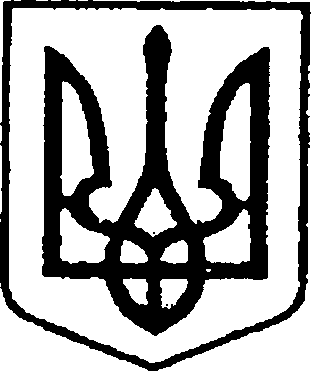 УКРАЇНАЧЕРНІГІВСЬКА ОБЛАСТЬН І Ж И Н С Ь К А  М І С Ь К А  Р А Д Апл. імені Івана Франка, 1, м. Ніжин, 16600, тел. (04631)7-12-59, е-mail: post@nizhynrada.gov.ua сайт: https://nizhynrada.gov.ua     код згідно з ЄДРПОУ 04061783________________№_________На                  №______________від_________                                                                                        Президенту України                                                                                  Верховній Раді України                                                                              Кабінету Міністрів України                                                                      Конституційному Суду УкраїниЗВЕРНЕННЯМи, депутати Ніжинської міської ради, звертаємося до Президента України, Верховної ради України, Кабінету Міністрів України та Конституційного Суду України, висловлюємо свою позицію, що обмеження місцевого самоврядування, зрив децентралізації через позбавлення бюджетів громад податку на доходи фізичних осіб (ПДФО) - неприпустимі.Насправді, кошти місцевих громад йтимуть двом відомствам, де контроль за їх використанням буде дуже ускладненим: Державну службу спеціального зв'язку та захисту інформації (ДСТЗІ) і Міністерство стратегічної промисловості.Натомість, необхідно спрямувати кошти, власне, на підтримку військових: озброєння, оснащення, пунктів постійної дислокації тощо. Важливо – надавати саме те, чого потребують військові. Проводити закупівлі прозоро, ефективно і швидко. Саме це можуть забезпечити місцеві бюджети.Також необхідно залишити достатні кошти для обладнання сховищ, облаштування фортифікаційних позицій та інших питань захисту українців – і на фронті, і в громадах.Для підтримки військової промисловості найбільш ефективним способом є надання бюджетних кредитів з 0% ставкою. Це примусить контролювати такі кошти як державним органам, так і підприємствам.Виходячи з цього, наполягаємо відмовитись від планів позбавлення міцевих громад законних надходжень. Натомість, закликаємо Верховну Раду України під час доопрацювання проекту Закону України «Про внесення змін до розділу VI Бюджетного кодексу України щодо забезпечення підтримки обороноздатності держави та розвитку оборонно-промислового комплексу України» (№10037) внести до нього положення, передбачені у проекті Закону України «Про внесення змін до розділу VI "Прикінцеві та перехідні положення" Бюджетного кодексу України щодо збільшення фінансової підтримки обороноздатності держави» (№10037-2).Закликаємо передбачити, щоб:70% коштів з ПДФО військових спрямовувались місцевими громадами на потреби військових, за поданням військових частин; 30% коштів з ПДФО військових – спрямовувались місцевими громадами на облаштування захисних споруд; 100% коштів Дорожнього фонду, який слід передати до основного фонду Держбюджету – спрямувати на бюджетне кредитування військової промисловості.Децентралізація по праву вважається основою української стійкості. Маємо зберегти і посилити механізми, які зміцнюють нашу країну і зв’язок громадян із Збройними Силами України.Прийнято на засіданні  33-ї чергової сесії   Ніжинської міської ради VIII скликання  28.09.2023 рокуЗ повагоюМіський голова							  Олександр КОДОЛА